Walk Through the BibleLesson Number One© 2015 Jay S. McMullanOverview of the Book of GenesisAuthor – MosesBefore Genesis was written, all of this history had been meticulously handed down from generation to generation.More time occurs throughout the book of Genesis than any other book of the Bible. 	Genesis starts in the timeless past and covers a number of years,  4004 to 1635 BC Approximately – a total of 2,369 yearsGenesis is part of the Pentateuch which are the first five books of the Bible, all written by Moses as he was directed by the Holy Spirit.	Genesis		Exodus			Leviticus				Numbers					DeuteronomyGenesis begins in the very “beginning”. It begins with the infinite or dateless past. It ends with the death of Joseph (approximately 1635 BC).The word, “Genesis”, was given to the first book of the Bible. (The very word means “origin or beginning”).Genesis was written from approximately 1450-1410 B.C.There are 50 chapters in the book.Genesis 1:1 - In “the beginning”.This is the dateless, timeless past.God creates the angels during this period.God created the “heavens” and the “earth”.There are 3 heavens – see “The Three Heavens and the Compartments of the Underworld” at the end of this lesson.1st Heaven – the sky that surrounds the earth.2nd Heaven – the sky that is filled with an innumerable number of planets, stars, comets, etc.3rd Heaven – Where God dwells with those that have been made righteous through the blood of Jesus Christ.Some believe the 3rd heaven is a planet.Some believe the 3rd Heaven is in a different dimension that exists right along with the dimension in which we live. Matthew 3:1-2 (KJV) 
1   In those days came John the Baptist, preaching in the wilderness of Judaea, 
2  And saying, Repent ye: for the kingdom of heaven is at hand. Matthew 4:17 (KJV) 
17  From that time Jesus began to preach, and to say, Repent: for the kingdom of heaven is at hand.Matthew 13:10-11 (GW) 
10  The disciples asked him, “Why do you use stories as illustrations when you speak to people?” 
11  Jesus answered, “Knowledge about the mysteries of the kingdom of heaven has been given to you. But it has not been given to the crowd. The “earth” – Heb. “ehrets” – actual earth, soil, rocks, clay, etc.The earth was in a perfect stateGod cannot create anything except it be perfect.Deuteronomy 32:4 (NASB) 
"The Rock! His work is perfect, For all His ways are just; A God of faithfulness and without injustice, Righteous and upright is He.Created – Hebrew – bara – to create, to cut down, dispatch and to make fat.	Jesus did not just flippantly create the earth.It was absolutely perfect when He created it. It was full of abundance.Perfect – Hebrew - without blemish, complete, fullPsalm 18:30 (GW) 
30  God's way is perfect! The promise of the LORD has proven to be true. He is a shield to all those who take refuge in him. The earth was made to be inhabited.Isaiah 45:18 (KJV) 
18  For thus saith the LORD that created the heavens; God himself that formed the earth and made it; he hath established it, he created it not in vain, he formed it to be inhabited: I am the LORD; and there is none else.The earth WAS inhabited.We get glimpses of the earth as it was, in different books of the bible.The Bible is our handbook as followers of Christ.God does not give us complete revelation on everything that happened throughout this time.Deuteronomy 29:29 (KJV) 
29  The secret things belong unto the LORD our God: but those things which are revealed belong unto us and to our children for ever, that we may do all the words of this law.			1 Corinthians 13:12 (KJV) 12  For now we see through a glass, darkly; but then face to face: now I know in part; but then shall I know even as also I am known.We will know much more in heaven than we do now.Not everything is revealed to us at this time.Lucifer – Read Isaiah 14:12-17 Isaiah 14:12-17 12 How you have fallen from heaven, morning star, son of the dawn!
You have been cast down to the earth, you who once laid low the nations! 3 You said in your heart, “I will ascend to the heavens; I will raise my throne above the stars of God; I will sit enthroned on the mount of assembly, on the utmost heights of Mount Zaphon. 14 I will ascend above the tops of the clouds; I will make myself like the Most High.” 5 But you are brought down to the realm of the dead, to the depths of the pit. 16 Those who see you stare at you, they ponder your fate: “Is this the man who shook the earth and made kingdoms tremble, 17 the man who made the world a wilderness, who overthrew its cities and would not let his captives go home?”Ezekial 28:11-1911 Then this further message came to me from the Lord: 12 “Son of man, sing this funeral song for the king of Tyre. Give him this message from the Sovereign Lord: “You were the model of perfection, full of wisdom and exquisite in beauty. 13 You were in Eden, the garden of God. Your clothing was adorned with every precious stone — red carnelian, pale-green peridot, white moonstone, blue-green beryl, onyx, green jasper, blue lapis lazuli, turquoise, and emerald—all beautifully crafted for you
and set in the finest gold. They were given to you on the day you were created. 14 I ordained and anointed you as the mighty angelic guardian.
You had access to the holy mountain of God and walked among the stones of fire. 15 “You were blameless in all you did from the day you were created until the day evil was found in you. 16 Your rich commerce led you to violence, and you sinned. So I banished you in disgrace from the mountain of God. I expelled you, O mighty guardian, from your place among the stones of fire. 17 Your heart was filled with pride because of all your beauty. Your wisdom was corrupted by your love of splendor. So I threw you to the ground and exposed you to the curious gaze of kings. 18 You defiled your sanctuaries with your many sins and your dishonest trade. So I brought fire out from within you, and it consumed you. I reduced you to ashes on the ground in the sight of all who were watching. 19 All who knew you are appalled at your fate. You have come to a terrible end, and you will exist no more.”Ruled the earth and its inhabitants.We know there were human beings while he reigned.I believe their society was much more modern that we know.He was the most perfect and most beautiful angel.Let pride have its way with him.He thought he could defeat God.He was lifted up because of his own prideHe went UP from the earth to battle God in the heavenlies.He, along with other angels, “left their first habitation” and tried to seat themselves above God.Lucifer, along with his comrades were defeated.Lucifer’s name changes to “Satan” – adversary.Satan was cast of heaven and into the earth. Luke 10:18"Yes," he told them, "I saw Satan fall from heaven like lightning!Isaiah 14:12 (GW) 	
12  How you have fallen from heaven, you morning star, son of the dawn! How you have been cut down to the ground, you conqueror of nations! Satan still has access to heaven. In Revelation he will be cut off from Heaven completely.The once perfect earth now lies in ruins.Genesis 1:2 (KJV) 
2  And the earth was without form, and void; and darkness was upon the face of the deep. And the Spirit of God moved upon the face of the waters.Hebrew words and their full meaning.Was – haya – it came to pass, becameWithout form –  tohu - a waste, a worthless thing, vain, empty placeVoid – bohu - an undistinguishable ruin :- emptiness, void.Darkness – hoshek – misery, destruction, death, ignorance, sorrow, wickedness – spiritual darkness as well as physical darkness. Upon the face of – paniym – beseech, over against, battle. This gives us a sense of the Holy Spirit forcefully moving across the earth.Deep – tehom – a surging mass of water, an abyss, the main sea or the subterranean water-supplyUpon – al – pressing against, using force, touchingWaters – mayim – piss, wasted, water, disgusting mixA literal translation could be:Genesis 1:2 (JayMc’s Version)And it came to pass that the actual, tangible earth became completely and utterly destroyed and it was a place of physical and spiritual death. It was worthless with no life left in it and there was nothing good or anything of value in it. It had no shape to it at all. It was pitch black as it floated in the heavens. The Holy Spirit began to move across the surface of the disgusting flood of polluted water and debris, forcibly reshaping it.”I get the idea that God smoothed out the earth, kind of like a baker would ice a cake. We see later, during Noah’s flood, the water was no higher than 15 cubits in depth and there were no oceans.The earth was perfect until Lucifer’s rebellion.Chicxulub is a crater under the water in the Yucatan Peninsula. Scientist believe a large asteroid or comet impacted the earth here and the result was the death every living being on earth.This could be where Satan impacted when he was cast out of heaven.At this point, we see the earth is a complete waste. The water and debris in it are surging across the surface of the earth. In that water are the bodies of those humans and other beings that were killed. NOTHING survived the “Pre-Adamite” flood.Jeremiah 4:23-26 (KJV) 
23  I beheld the earth, and, lo, it was without form, and void; and the heavens, and they had no light. 
24  I beheld the mountains, and, lo, they trembled, and all the hills moved lightly. 
25  I beheld, and, lo, there was no man, and all the birds of the heavens were fled. 
26  I beheld, and, lo, the fruitful place was a wilderness, and all the cities thereof were broken down at the presence of the LORD, and by his fierce anger.2 Peter 3:5-7 (KJV) 
5  For this they willingly are ignorant of, that by the word of God the heavens were of old, and the earth standing out of the water and in the water: 
6  Whereby the world that then was, being overflowed with water, perished: 
7  But the heavens and the earth, which are now, by the same word are kept in store, reserved unto fire against the day of judgment and perdition of ungodly men.Isaiah 14:12-14 (GW) 
12  How you have fallen from heaven, you morning star, son of the dawn! How you have been cut down to the ground, you conqueror of nations! 
13  You thought, “I'll go up to heaven and set up my throne above God's stars. I'll sit on the mountain far away in the north where the gods assemble. 
14  I'll go above the top of the clouds. I'll be like the Most High.” Hell had not been created yet and it was created for Satan and other fallen angels. Matthew 25:41 (KJV) 
41  Then shall he say also unto them on the left hand, Depart from me, ye cursed, into everlasting fire, prepared for the devil and his angels:What are Demons and Where Did They Come From?The spirits of the people and creatures (dinosaurs, etc.) that died in the Pre-Adamite flood still roam around this earth and seek to inhabit a “host” because they are “unclothed” without their bodies. They are WICKED spirits who will possess animals if they cannot possess a human. They purpose to destroy their host even a though they long to possess someone. Demons are NOT fallen angels.The Holy Spirit begins to move across the face of the earth.I get the idea of someone icing a cake where they make the surface smooth. Water was trapped beneath the earth in subterranean aquifers. The remains of the living beings were covered, sometimes with thousands of feet of mud and debris.Illustration: The Overthrust Belt in parts of Wyoming, Idaho and Utah. Geological layers have been flipped over on themselves.We drill to different depths to find oil and natural gas and almost always, salt water is discovered too.The earth looked MUCH different than it does now. We will see, later on in our study how God separated the earth (pangea). Another theory of how the earth was divided is the “Expanding Earth Theory”. The earth could have been smaller in circumference and when Satan was cast into the earth, it began to expand, tearing the earth open and causing torrents of subterranean water to gush forth.Day One – God creates light on the earth (not the sun). Vs 3-5Genesis 1:3-5 (NLT) 
3 Then God said, “Let there be light,” and there was light. 4 And God saw that the light was good. Then he separated the light from the darkness. 5 God called the light “day” and the darkness “night.” And evening passed and morning came, marking the first day.Let Defined "Let" is used 14 times in this chapter, 1,497 times elsewhere, and in no case is an original creative act implied. The sense is "made appear" or "made visible," expressing permission and purpose in connection with already existing things. The light, firmament, waters, earth, darkness and all other things mentioned here were already in existence but had been thrown into chaos, and the laws which previously governed them had been made void. The purpose of their existence had been annuled because of sin. Dake's Annotated Reference Bible: Containing the Old and New Testaments of the Authorized or King James Version Text.John 1:4-5 (KJV) 
4  In him was life; and the life was the light of men. 
5  And the light shineth in darkness; and the darkness comprehended it not. Revelation 21:23, 24 (NLT)And the city has no need of sun or moon, for the glory of God illuminates the city, and the Lamb is its light. The nations will walk in its light, and the kings of the world will enter the city in all their glory.Day Two – The firmament is created. Vs 6-8Firmament – Hebrew – an expanse or the visible arch of the sky. This is the first heaven, the atmosphere around the earth.Day Three – God separates the dry land from the water. Vs 9-13Earth -- Dry Land Comparing Gen. 1:1 with Gen. 1:10, we see that "earth" and "dry land" are synonymous. Since the earth was originally created dry land, Gen. 1:2 refers to a flood on dry land because of sin. Dry land must have been created before the waters, or there would have been no place to hold the waters. Ps. 104:8 states that certain places for waters were founded. No passage teaches that God founded the earth in waters (Job 22:16; 38:4-7; Ps. 18:15; 95:5; 102:25; 104:8; Prov. 3:19; 8:29; Isa. 51:13-16). Part of the places founded for the waters are on the earth's surface, and part in the deep bowels of the earth (Gen. 7:11; 8:2; Ex. 20:4; Job 38:25; Ps. 24:2; Jonah 2:5-6). 
Dake's Annotated Reference Bible: Containing the Old and New Testaments of the Authorized or King James Version Text.It could be that water did not pool together like it does now.God was creating “physics” as we know them today.The result of this – earth and lakes (seas) and rivers – no oceans.The Sea of Galilee is very small. 64.09 sq miles – 8.078 miles wide.Utah Lake - 148.4 sq miles – 13.05 miles wide.Lake Apopka - 48.12 sq miles – 12.3 Length, 9.7 WidthThe New Earth that is coming will not have oceans.God created grass, herbs and fruit treesThey would contain their own seedThey would produce after their own kind.Apple trees don’t grow bananas.How one seed can produce something completely different than what another seed produces, from the very same soil, is a miracle.Day Four – God makes the sun, moon and stars vs 14-19Here, the lights are made not created. They were created in the beginning before the earth was (Gen. 1:1; Job 38:4-7), but during the chaos following Lucifer's rebellion, they were forbidden to give light on earth until judgment had been completed (Isa. 14:12-14; Jer. 4:23-26; Ezek. 28:11-17; 2Pet. 3:5-7). Now they fulfill their creative purposes again in the newly-restored earth. 
Dake's Annotated Reference Bible: Containing the Old and New Testaments of the Authorized or King James Version Text.To mark the seasons, dates and timeThe sun was commanded to shine on the first day but now it and the moon are “hung” in the sky.The sun and the moon were separated.The Division of Light and Darkness   Here division is made by God Himself because He is the only One who could restore day and night. In Gen. 1:14-18 God commands the sun, moon, and stars to divide day and night by natural law. Both light and darkness had been created with the universe in the beginning. Here they aren't created but divided, as before the chaos in Gen. 1:2 (Jer. 4:23-26; Ps. 104:6-9; 2Pet. 3:5-7). 
Dake's Annotated Reference Bible: Containing the Old and New Testaments of the Authorized or King James Version Text.Our calendar uses the sun.Summer and winter equinox are the longest and shortest days.Farmers have planted at different times by watching the moon.The stars (planets also) were created.I believe they were created to “Minister” to the earth. Each one has a direct impact on earth.I do not believe in life as we know it, on other planets in other galaxies because Jesus will dwell with us in Jerusalem forever, after the millennium.The fact is, God does not reveal to us, things like life on other planets. Deuteronomy 29:29Scientist speculate about 10% of the planets in the universe are earth-like and could sustain human life.Day 5 – God CREATED water animals and fowl.Genesis 1:21 (KJV) 
21  And God created great whales, and every living creature that moveth, which the waters brought forth abundantly, after their kind, and every winged fowl after his kind: and God saw that it was good.Here the word "created" is used for the first time since Gen. 1:1 (see Bara' -- Create Defined. All that was done in the interval was a rearrangement and restoration of matter. Now life is introduced, requiring not simply constructive, but creative power. All forms of animal life -- in both air and water -- are embraced in this verse. In the first creative acts of God in Gen. 1:1, the universe was brought into existence. In the second creative acts, thousands of bodies were formed out of the ground and given self-existent and self-productive life, each "after his kind" (Gen. 1:21; 2:19). Gen. 1:1 gives the origin of the pre-Adamite world, and Gen. 1:3-31 portrays the earth's restoration to a second habitable state and the origin of the Adamite world. 
Dake's Annotated Reference Bible: Containing the Old and New Testaments of the Authorized or King James Version Text.Were commanded to be fruitful and multiplyMan was made.The beasts and man were brought into being in God's third creative act (Gen. 1:24-28; cp. Gen. 1:1,2). Their bodies were formed but their life was created. By divine council (Gen. 1:26-28), God created man in His own image (Gen. 1:27). Man was a work of God, not of molecules and monkeys.
Dake's Annotated Reference Bible: Containing the Old and New Testaments of the Authorized or King James Version Text.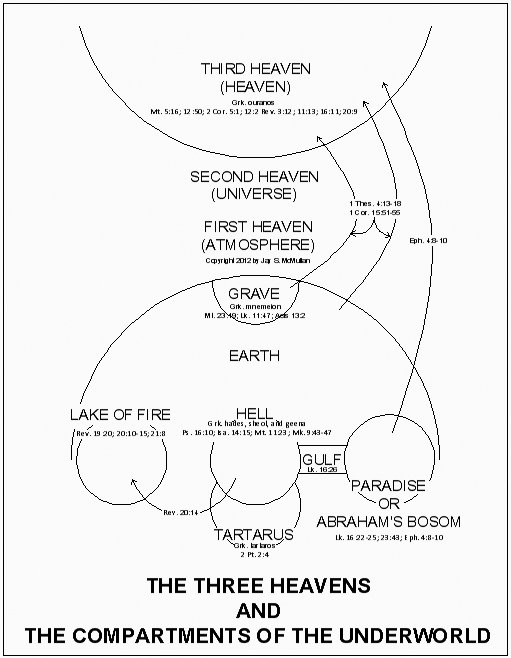 